ごみの減量や適正なごみの分別回収などを通じて、住みよい街づくりを推進しましょう。	第 ４４ 号平成３1年１月発行　発　行　秦野市環境資源センター（秦野市名古木４０９番地）　電話：82-4401（直通）粗大ごみ・剪定枝戸別収集受付電話：82-0053（秦野市名古木409番地：環境資源センター内）E-mail：k-sigen@city.hadano.kanagawa.jp市民の皆さまに、秦野市のごみの現状を知ってもらい、ごみ減量等の大切さを理解していただくため、『秦野市ごみ減量通信』を発行しています。
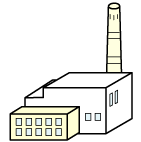 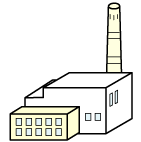 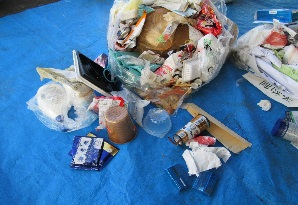 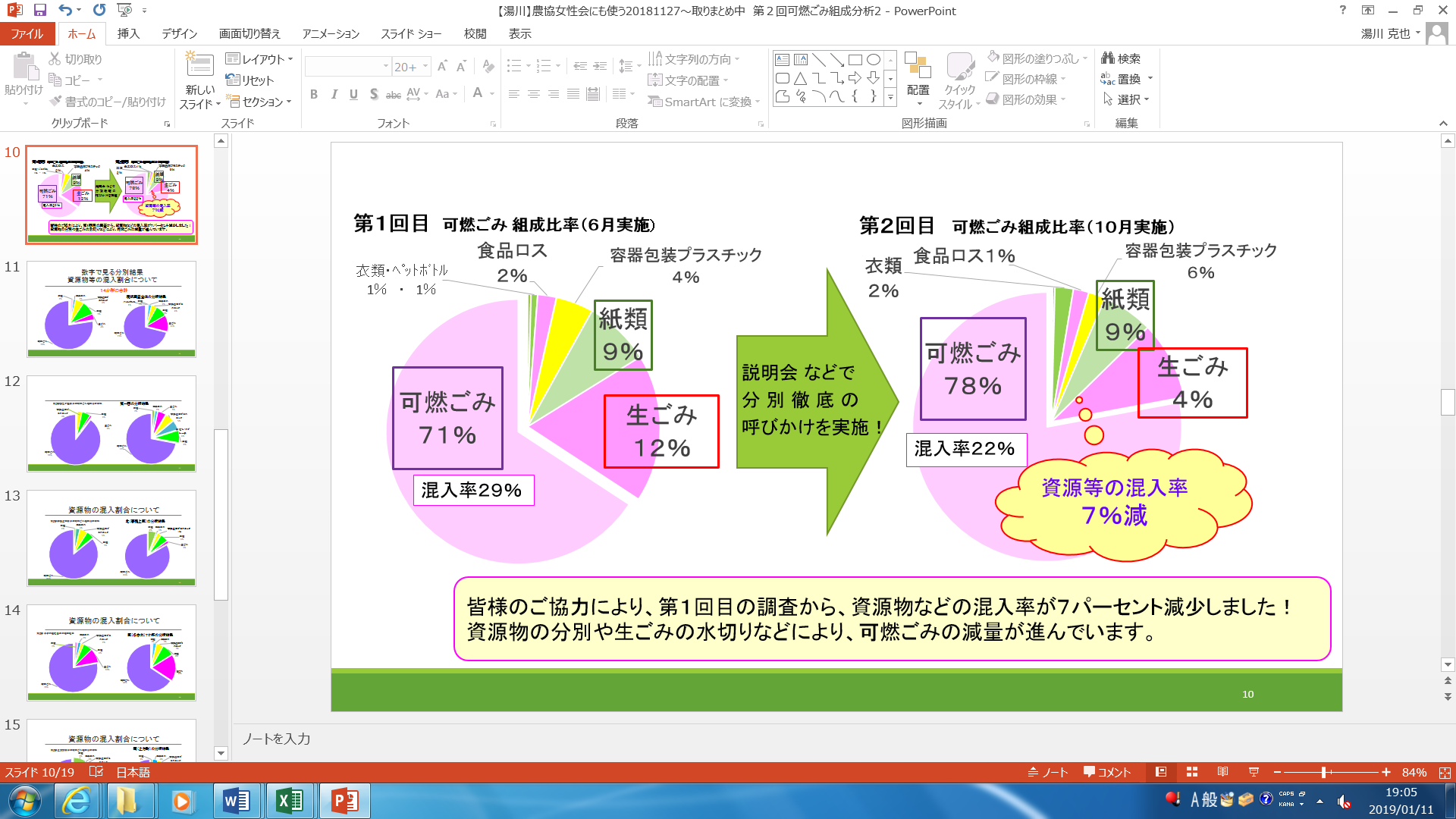 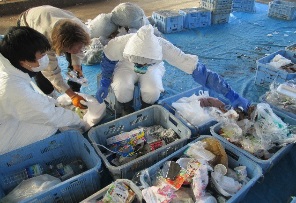 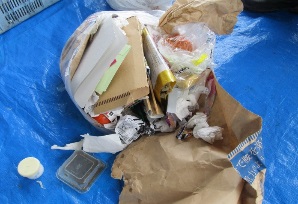 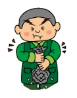 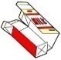 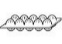 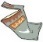 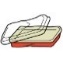 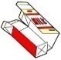 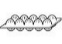 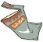 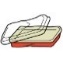 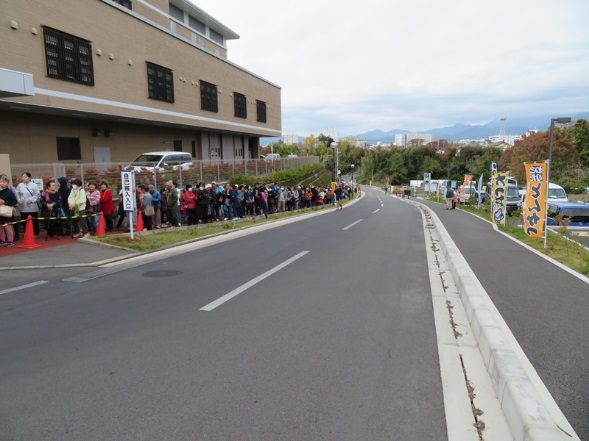 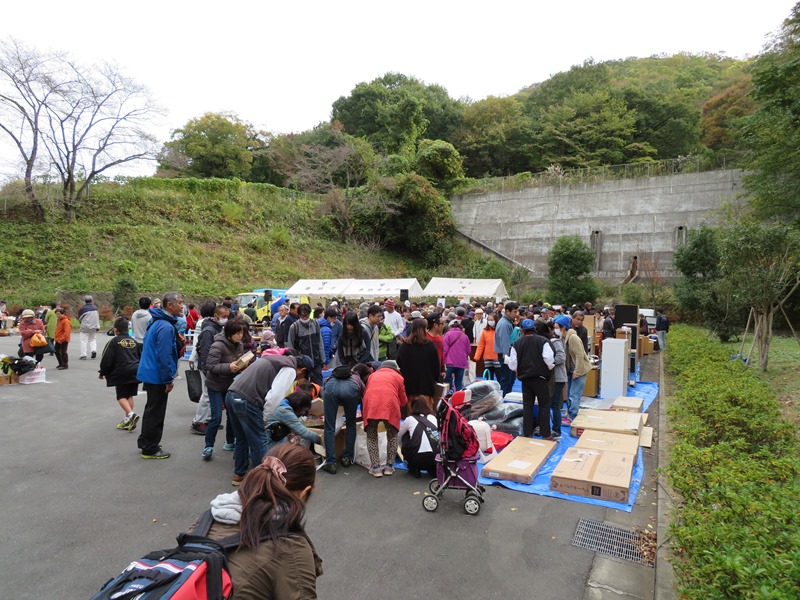 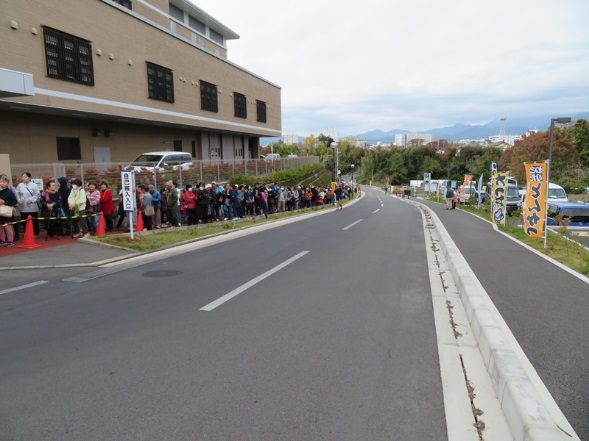 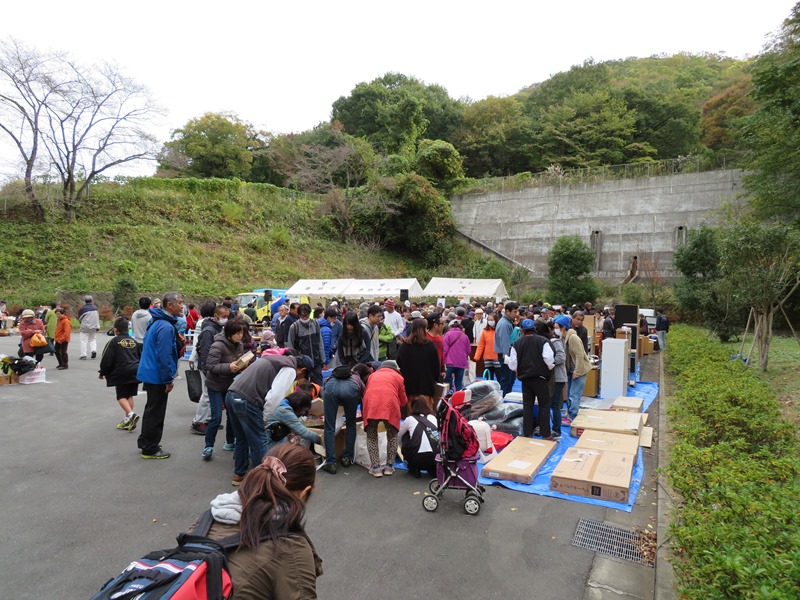 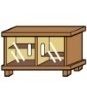 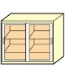 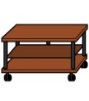 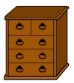 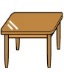 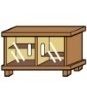 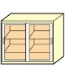 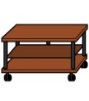 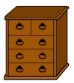 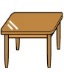 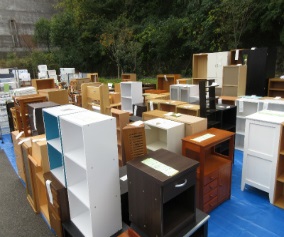 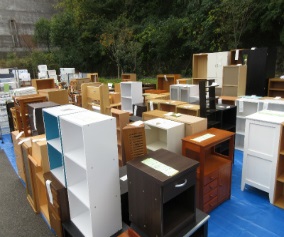 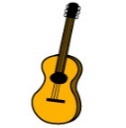 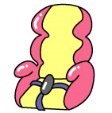 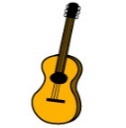 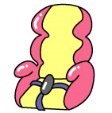 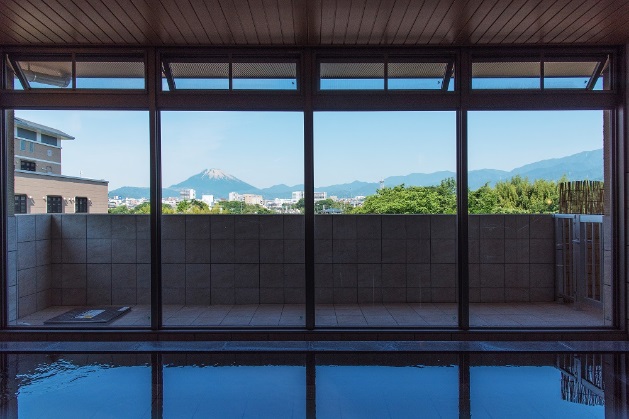 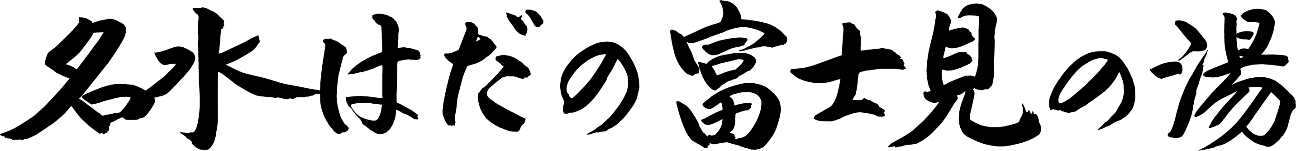 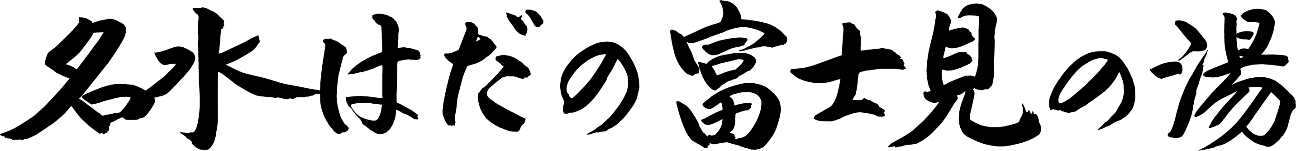 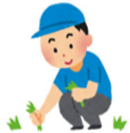 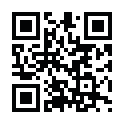 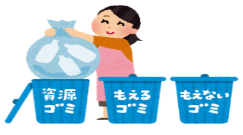 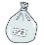 